от 05.07.2019  № 754О внесении изменений в постановление главы Волгограда от 26 июня 2008 г. № 1172 «Об утверждении Положения о комиссии по вопросам формирования архитектурно-художественного облика Волгограда»Руководствуясь статьями 7, 39 Устава города-героя Волгограда, администрация ВолгоградаПОСТАНОВЛЯЕТ:1. Внести в постановление главы Волгограда от 26 июня 2008 г. № 1172 «Об утверждении Положения о комиссии по вопросам формирования архитектурно-художественного облика Волгограда» следующие изменения:1.1. В преамбуле слова «руководствуясь статьями 40, 43 Устава города-героя Волгограда» заменить словами «руководствуясь статьями 7, 39 Устава города-героя Волгограда».1.2. В Положении о комиссии по вопросам формирования архитектурно-художественного облика Волгограда, утвержденном указанным постановлением:1.2.1. В пункте 2.1 раздела 2 слова «(по представлению материалов комиссией по рекламе)» исключить.1.2.2. В пункте 4.1 раздела 4 слова «Комиссия проводит заседания в помещении комитета по градостроительству и архитектуре Волгограда» заменить словами «Комиссия проводит заседания в помещении департамента по градостроительству и архитектуре администрации Волгограда».2. Настоящее постановление вступает в силу со дня его официального опубликования.Глава Волгограда									В.В.Лихачев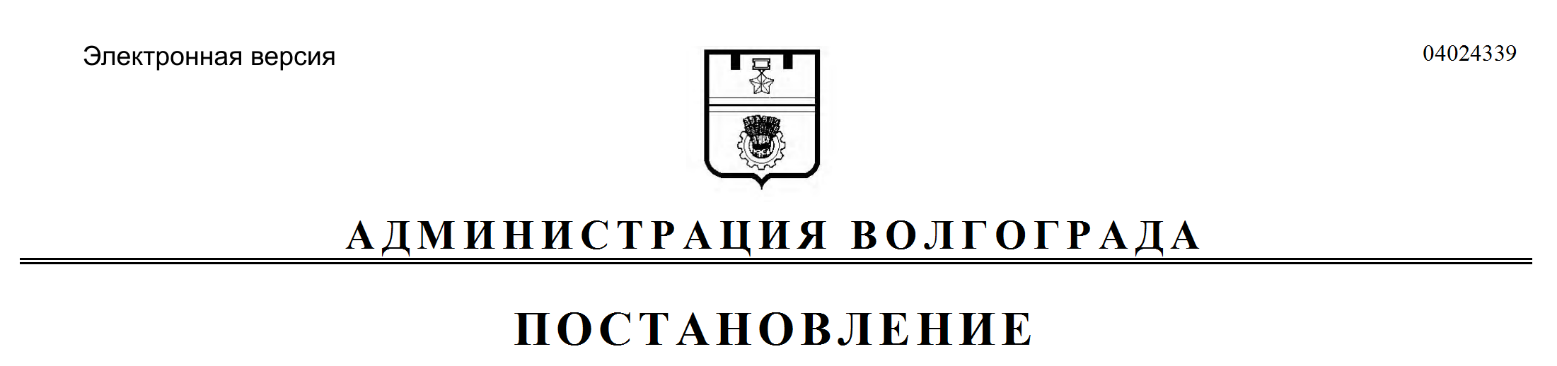 